Учебный план / учебный график (категория А)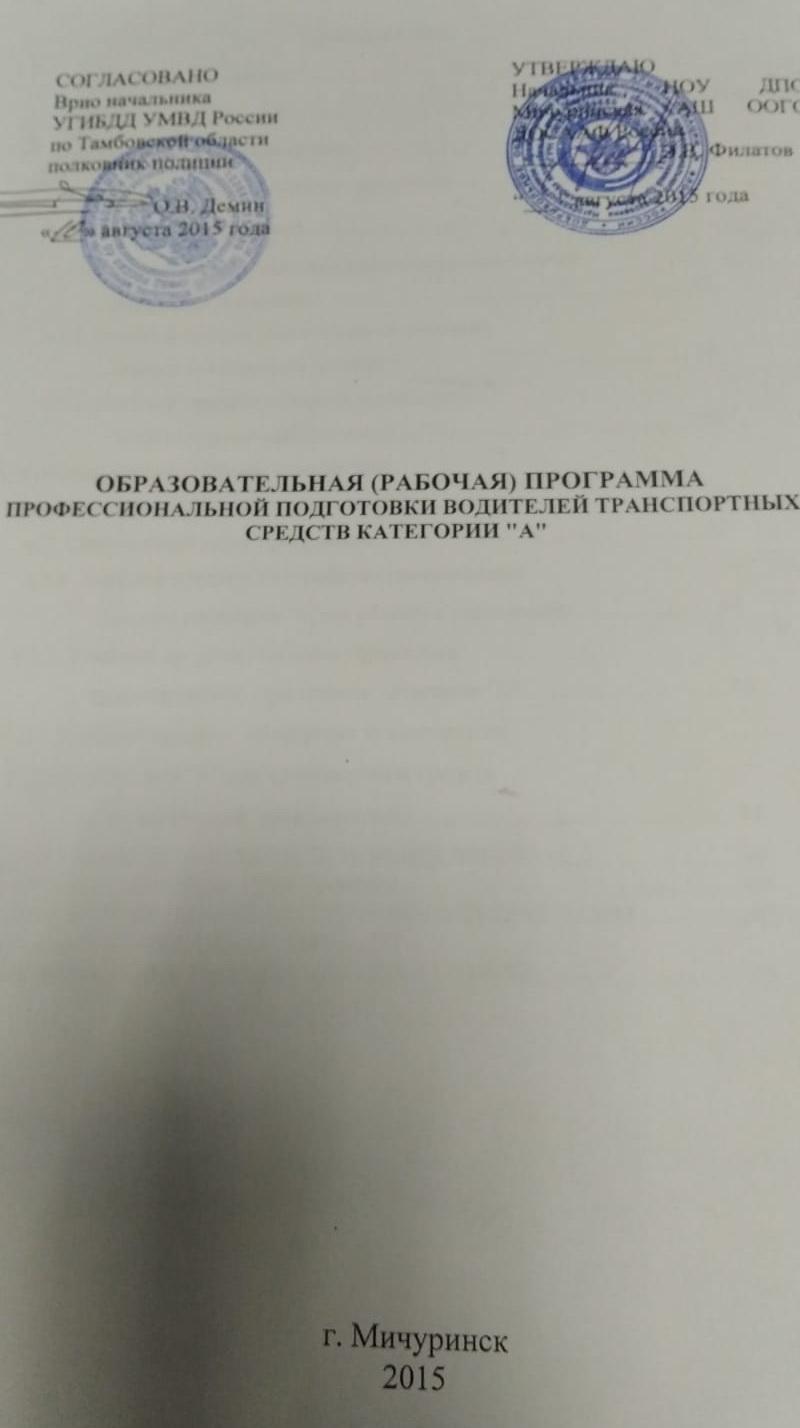 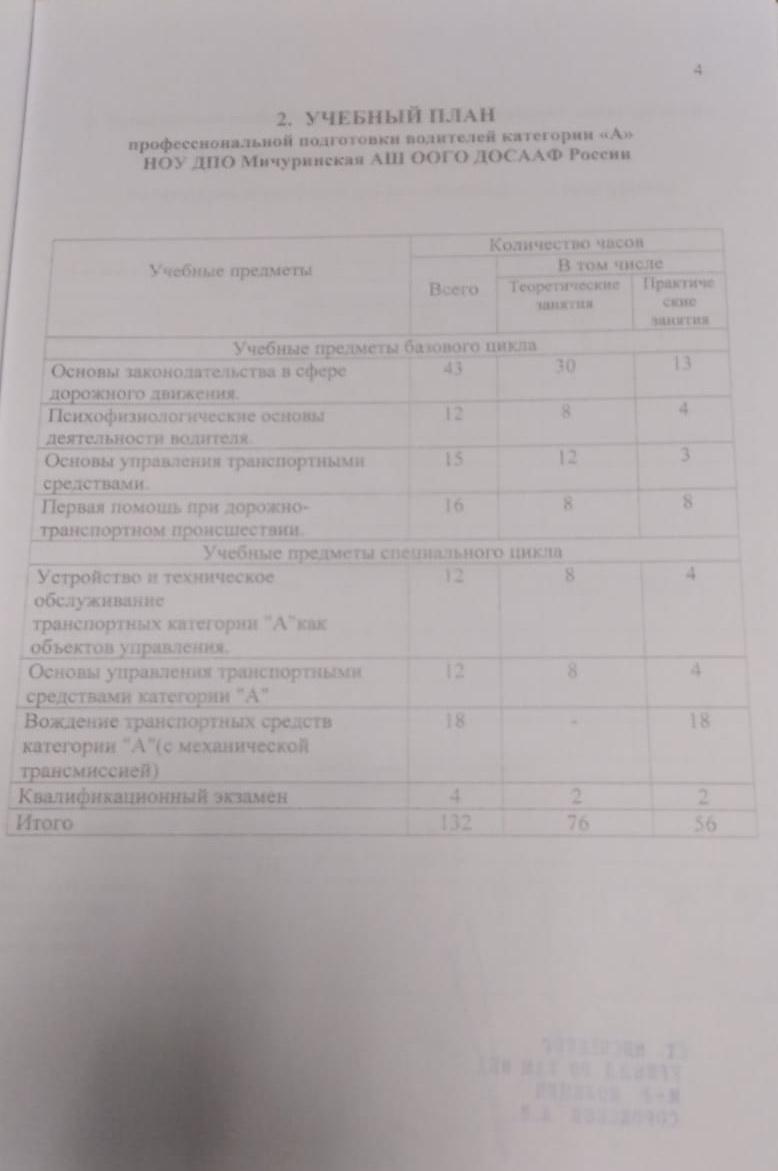 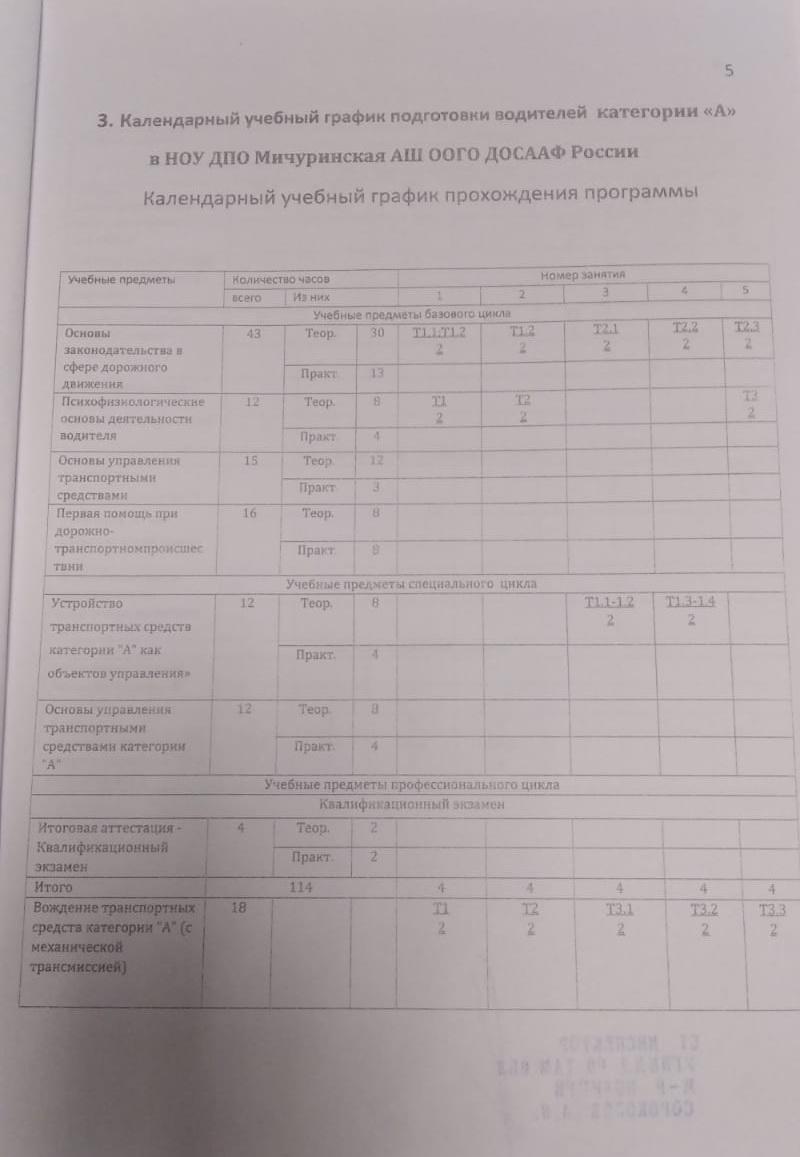 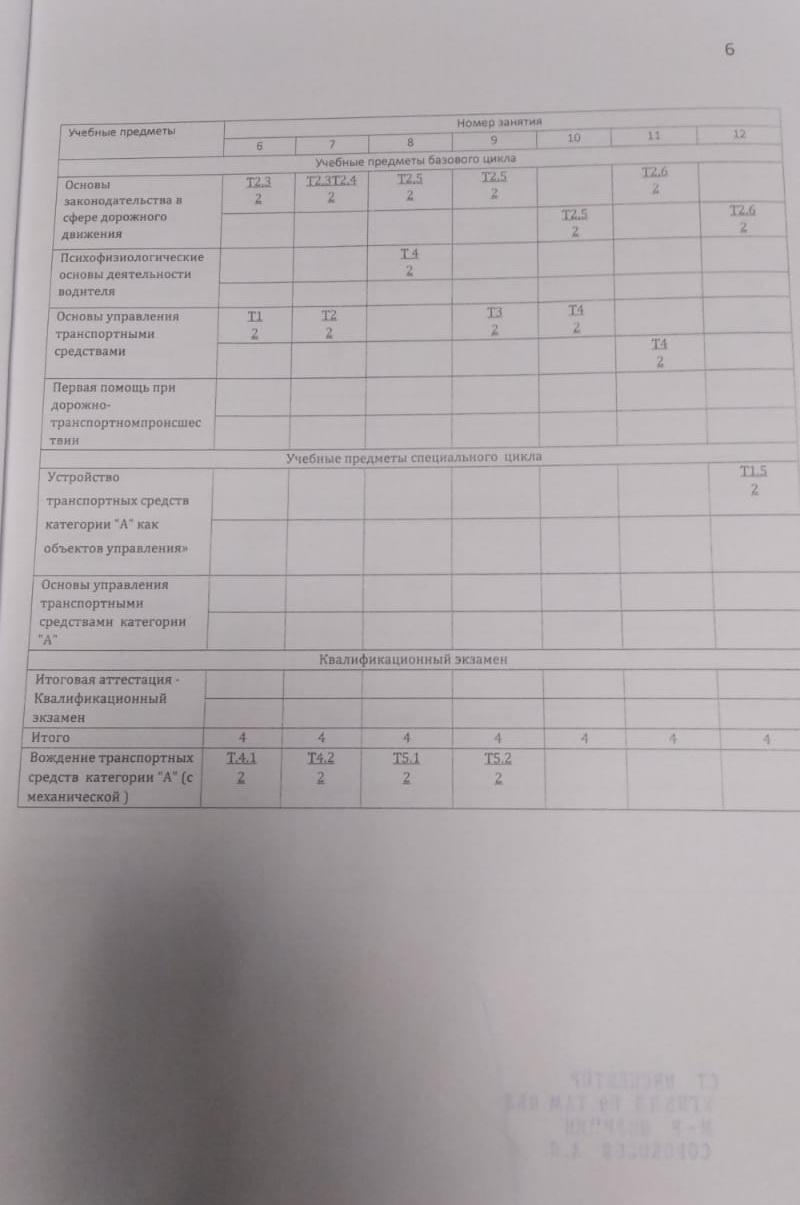 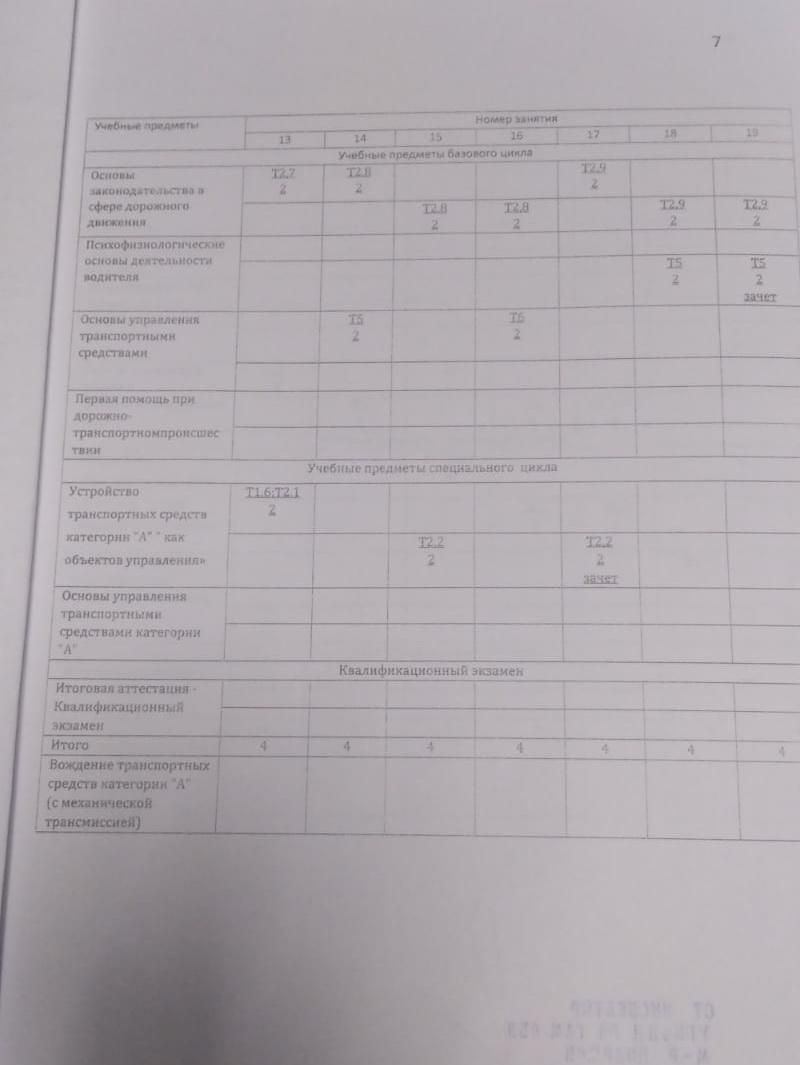 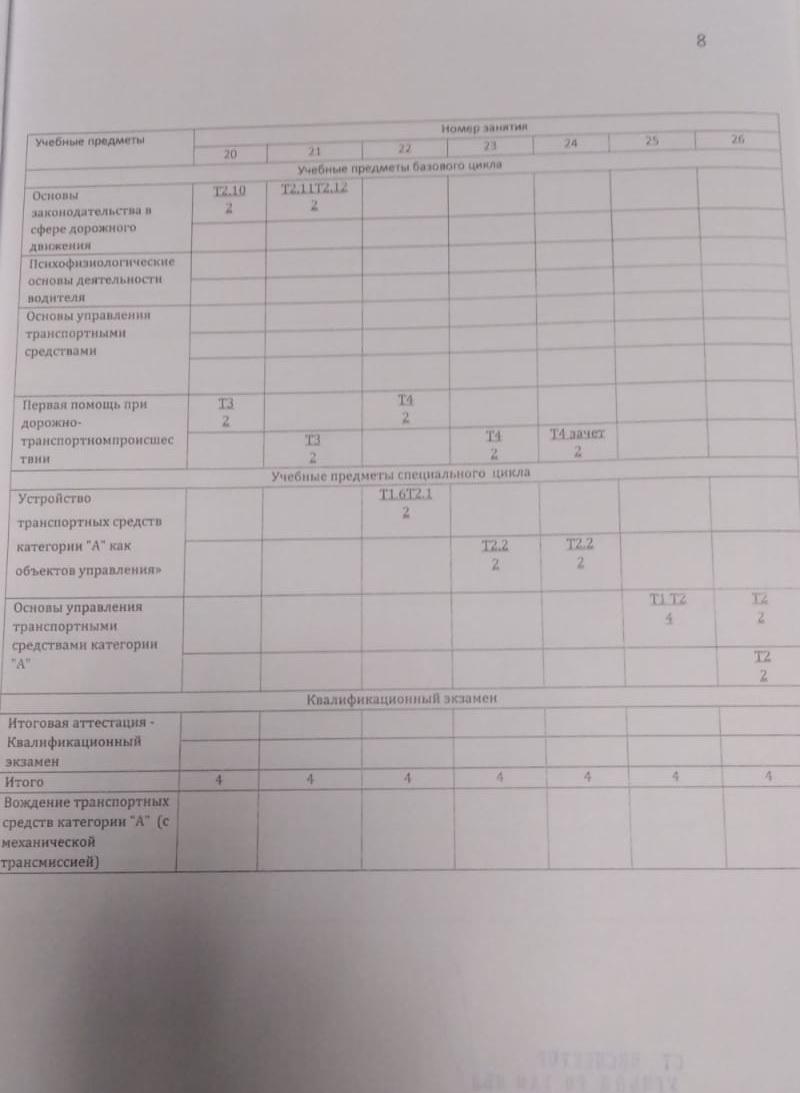 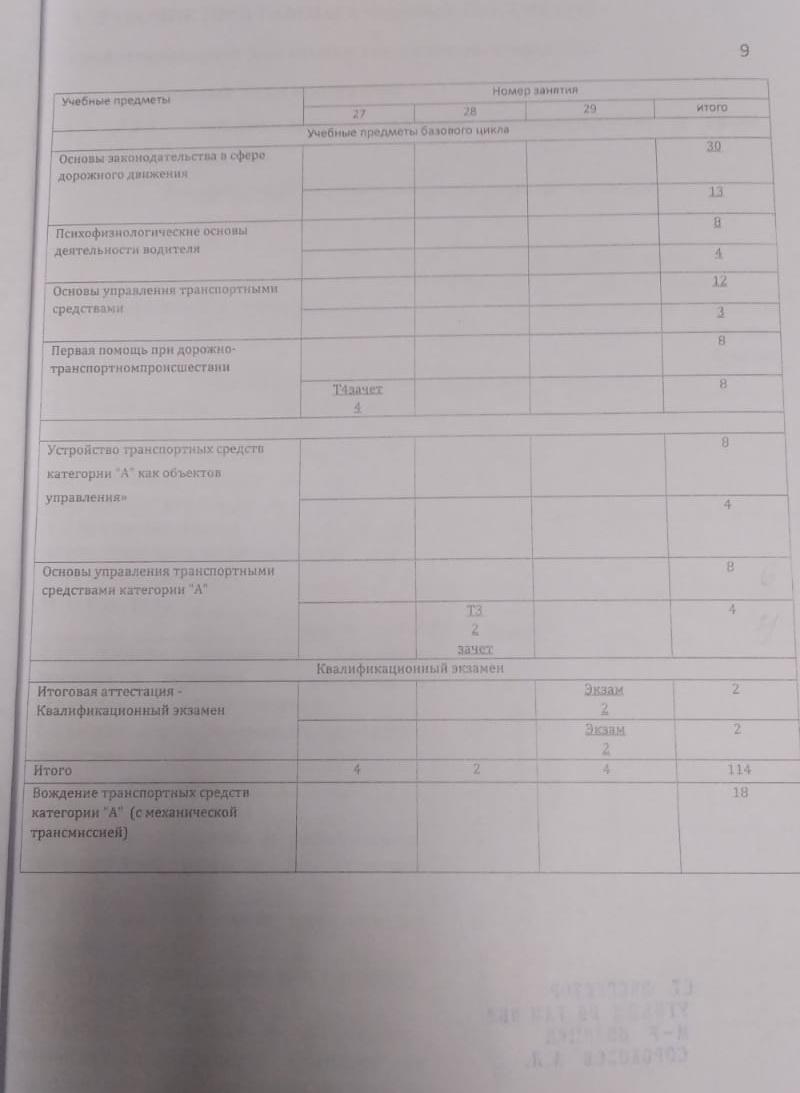 